Con un rotulador rojo, repasa sobre el mapa el contorno de cada una de las comunidades autónomas. Luego, localiza y colorea la Comunidad de Madrid.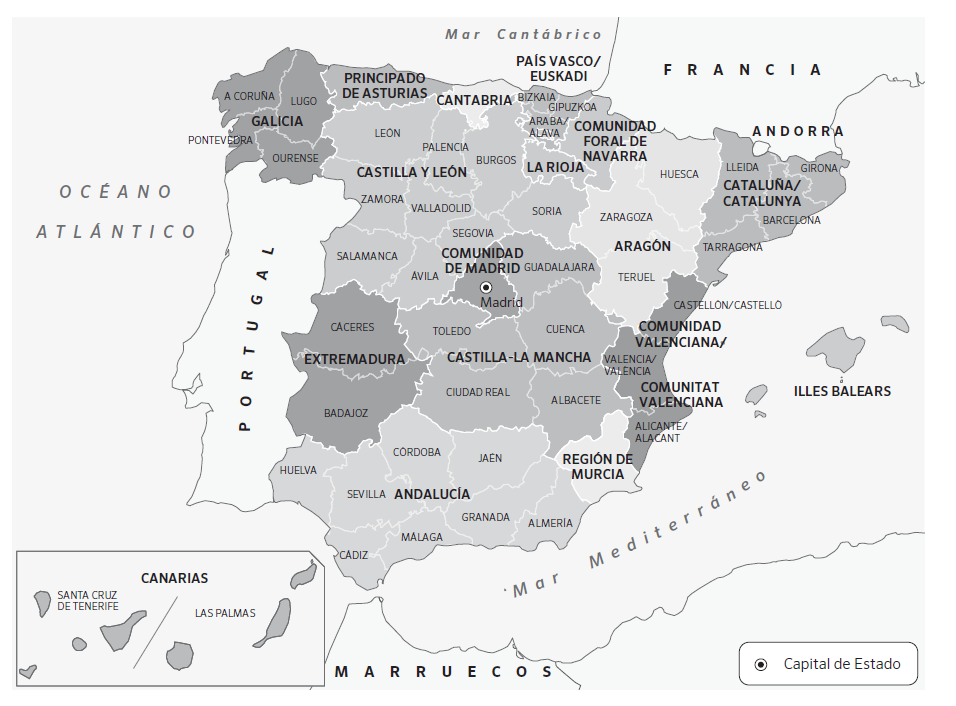 Responde a estas preguntas teniendo en cuenta la información del mapa.¿Cuántas provincias tiene la Comunidad de Madrid? …………………………………………………………………………………………………………………………………¿Qué provincias limitan con la Comunidad de Madrid? ¿A qué comunidad pertenece cada una? ………………………………………………………………………………………………¿Qué otras comunidades autónomas solo tienen una provincia? …………………………………………………………………………………………………………………………………